 NE LEGYEN INTERNETES CSALÁS ÁLDOZATA!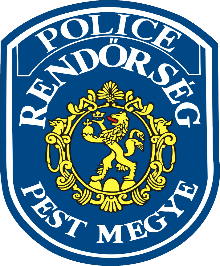 Amennyiben telefonon vagy üzenetben, emailben keresik, soha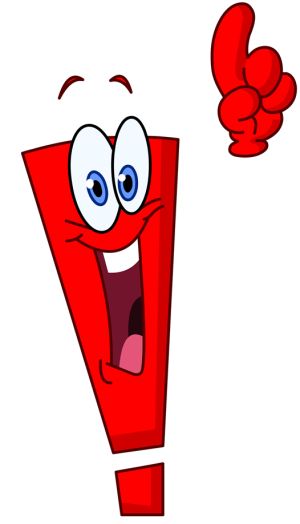 SENKINEK NE ADJA MEG   SZEMÉLYES ADATAIT    BANKKÁRTYÁJA SZÁMÁT                PIN KÓDJÁT   CVC KÓDJÁT   INTERNETES BELÉPÉSI ADATAIT!   NE KATTINTSON ÜZENETBEN KAPOTT LINKRE,CSATOLMÁNYOKRA, MERT ADATHALÁSZ OLDALRA VEZETHET!ÖN IS TUD VÉDEKEZNI AZ INTERNETES CSALÁSOK ELLEN! LÁTOGASSON EL A WWW.KIBERPAJZS.HU WEBOLDALRA ÉS TÁJÉKOZÓDJON!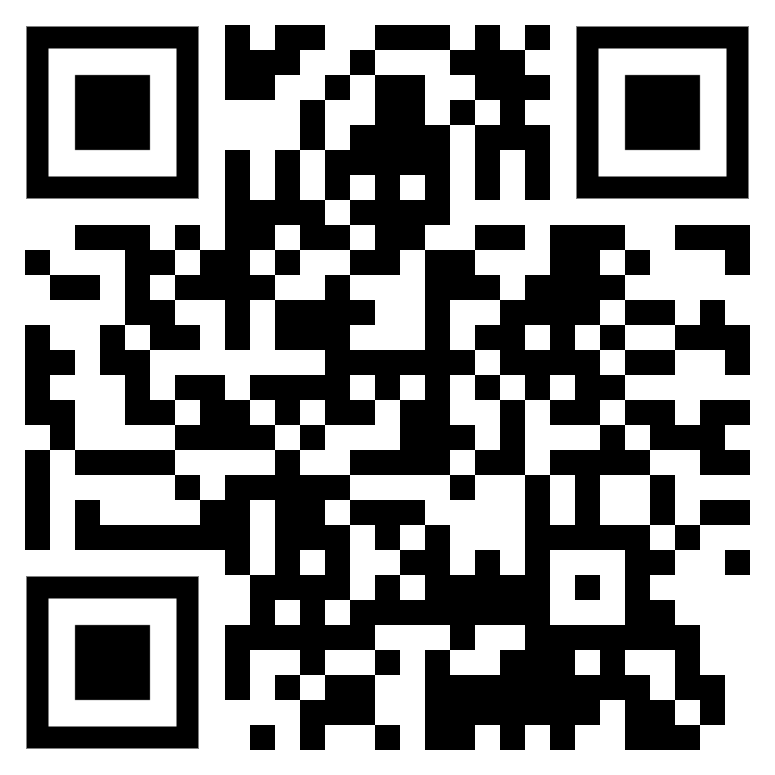 